The First Book in the LibraryA creative consultation project for Birkby Fartown Library, Spring 2021Write an “I am from…” poem Use this template to draft your poem. There are some examples at the end of this templateI am from _________________________________________________________(specific ordinary or household item) From _____________________________________________________________________________   (product brand name) and ______________________________________________________________________   (another product brand name) I am from the _________________________________________________________________ (a place of where you live) __________________________________________________________________________,(adjective to describe the place) _______________________________________________________________________________________, (another adjective) ____________________________________________________________________________________________(sensory detail) I am from ___________________________________________________________________,(plant, flower, natural item)   _______________________________________________________________________________ (description of above item) I'm from ________________________________________________________________________________(family tradition)and __________________________________________________________________________________________(family trait) From _____________________________________________________________________ (first name of family member) and _______________________________________________________________________________ (another family name) I'm from the _____________________________________________________(description of family tendency/type) and _____________________________________________________(another description of family tendency/type)  From ______________________________________________________________ (something you were told as a child)and _____________________________________________________________ (another thing you were told as a child) I'm from __________________________________________________________,(representation of religion or lack of) _____________________________________________________________________________________  (further description) I'm from ____________________________________________________________ (place of birth and family ancestry) _______________________________________________________________ , (a food item that represents your family) _______________________________________________________________________________________ (another food item) From the __________________________________ (specific family memory about a specific person and detail)The _______________________________________________________(another memory of another family member) ________________________________________________________(location of family pictures, mementos, archives) _______________________________________________ (an explanation of the importance of those family items)EXAMPLES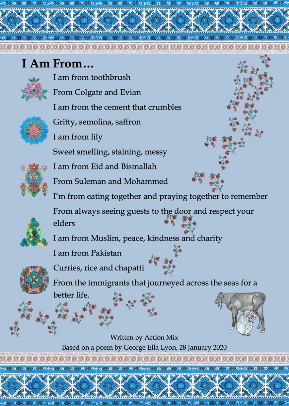 Original Poem: Where I'm From By George Ella Lyon I am from clothespins,  from Clorox and carbon-tetrachloride.  I am from the dirt under the back porch. (Black, glistening,  it tasted like beets.)  I am from the forsythia bush the Dutch elm whose long-gone limbs I remember as if they were my own.  I'm from fudge and eyeglasses,   from Imogene and Alafair.  I'm from the know-it-alls  and the pass-it-ons,  from Perk up! and Pipe down!  I'm from He restoreth my soul  with a cottonball lamb  and ten verses I can say myself. I'm from Artemus and Billie's Branch,  fried corn and strong coffee.  From the finger my grandfather lost   to the auger,  the eye my father shut to keep his sight.  Under my bed was a dress box spilling old pictures,  a sift of lost faces to drift beneath my dreams.  I am from those moments-- snapped before I budded -- leaf-fall from the family tree. Model Poem: Where I'm From By Ms. Vaca I am from bookshelves, from vinegar and green detergent. I am from the dog hair in every corner (Yellow, abundant, the vacuum could never get it all.) I am from azaleas the magnolia tree whose leaves crunched under my feet like  snow every fall. I’m from puzzles and sunburns, from Dorothy Ann and Mary Christine  Catherine I’m from reading and road trips From “Please watch your brother” and  “Don’t let your brother hit you!” I’m from Easter sunrises and Iowa  churches at Christmas I’m from Alexandria and the Rileys, Sterzing’s potato chips and sponge candy. From my Air Force dad’s refusal to go to  Vietnam, from my mom’s leaving home at 17. On a low shelf in my new house is a stack  of photo albums, carefully curated by my faraway father, chronicling my childhood. I am from these pages, yellowed but firm, holding on to me across the country.